DayGood morning9:15Lesson 1 AMStarts at 9:45Lesson 2 AMStarts at 11:10Good afternoon1:30PM lessonMondaySpellings&ReadingMaths:Add FractionsVideo Link:https://vimeo.com/507108462 EnglishTo learn about Anglerfish and their appearanceLink:https://classroom.thenational.academy/lessons/to-learn-about-the-anglerfish-and-their-appearance-cthk8c PSHEMoneyLink:https://classroom.thenational.academy/lessons/growing-money-6mu30r Task: To create a feelings map. TuesdaySpellings&ReadingMaths:Add two or more fractions Video Link:https://vimeo.com/507468794 EnglishTo practice formal conjunctionsLink:https://classroom.thenational.academy/lessons/to-practise-using-formal-conjunctions-61gk6c PE.Have a dance! Can you copy these moves? In class we love having a brain break and enjoy taking part in these videos (I hope you do too!)  https://www.youtube.com/watch?v=BQ9q4U2P3ig and https://www.youtube.com/watch?v=psUPYR235O8 Art: Link: https://www.bbc.co.uk/bitesize/clips/zvq6sbk Activity: Can you draw the view from your window, using perspective?WednesdaySpellings&ReadingMaths:Subtracting fractionsVideo Link:https://vimeo.com/507527822EnglishTo write the opening paragraph of a non-chronological reportLink:https://classroom.thenational.academy/lessons/to-write-the-opening-paragraph-of-a-non-chronological-report-6hh3ce TTRock Stars:Please log into your TTRock Stars account for 20 to practice your times tablesFrench  https://classroom.thenational.academy/lessons/saying-the-months-cmv66c Activity:Can you draw illustrations for each month of the year and label them with their French name?ThursdayTT RockStars&ReadingMaths:Subtract two fractions Video Link:https://vimeo.com/507597199 EnglishTo write the appearance paragraph of a non-chronological reportLink:https://classroom.thenational.academy/lessons/to-write-the-appearance-paragraph-of-a-non-chronological-report-cmv34r Topic- The Shang DynastyHow do empires collapse?Link: https://classroom.thenational.academy/lessons/how-do-empires-collapse-cgvkcc FridayReward assembly Maths:Subtract from whole amountsVideo Link:https://vimeo.com/508878193 EnglishTo edit a non-chronological report Link:https://classroom.thenational.academy/lessons/to-edit-a-non-chronological-report-6cv3jt MusicBody Percussion Link:https://classroom.thenational.academy/lessons/body-percussion-part-1-cdjkgd?activity=video&step=1 Extra workExtra MathsThere are some sheets you can complete (see attached.)Here are some links you can use:https://www.timestables.co.uk/https://www.topmarks.co.uk/maths-games/7-11-years/times-tablesYou could also use TTRockstars too!Computing:Spreadsheets: Link: https://classroom.thenational.academy/lessons/modifying-spreadsheets-cgu3gd?activity=video&step=2&view=1 Spellings:Please practice this week’s spellings using the strategies we use in our Spelling Journals.WEEK 2: Prefixes ‘anti’ and ‘inter’international, interrupt, intercept, intervene, interject, antidote, antibiotic, anticlockwise, antiseptic, anti-climaxIf you are confident with all of these words, when tested, please practice words from the Year ¾ statutory spellings or the common exception words I’ve attached. 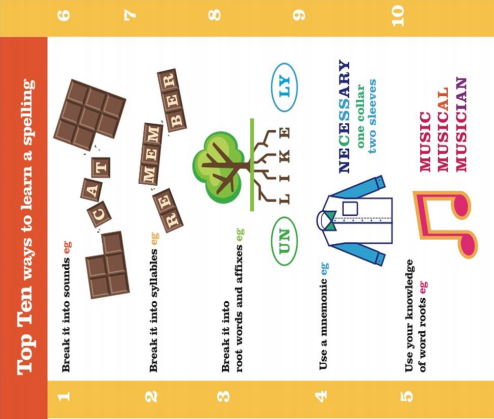 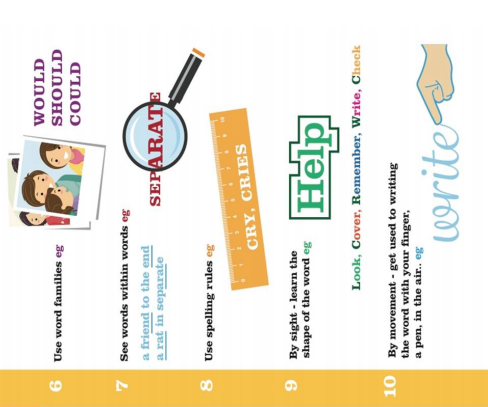 